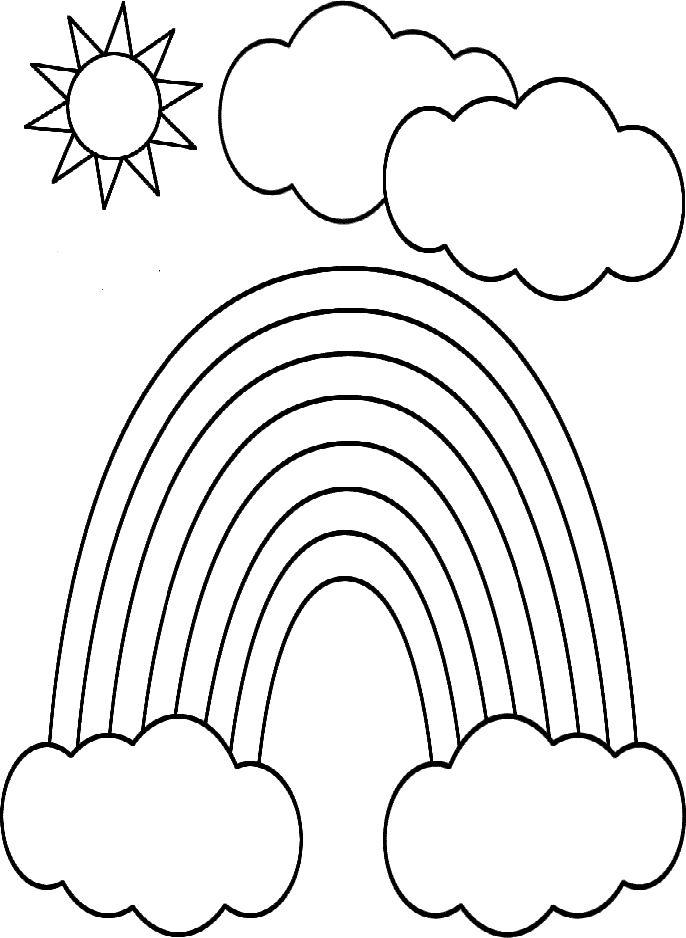 	Je peux faire 10!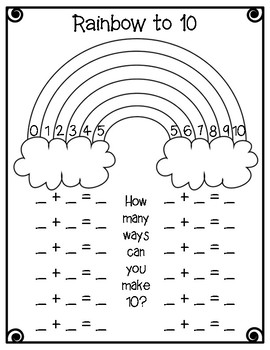 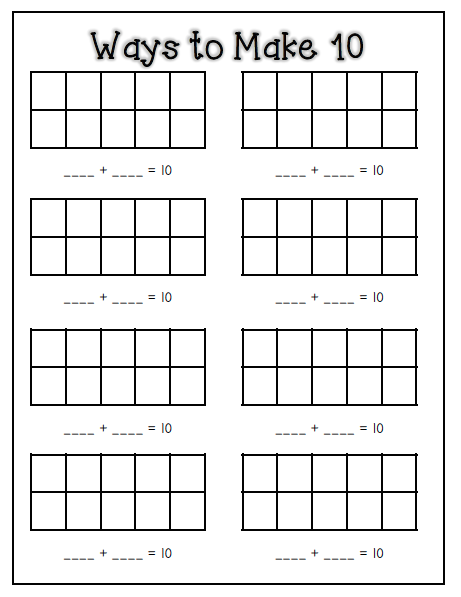 